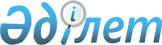 О предоставлении в 2024 году специалистам в области здравоохранения, образования, социального обеспечения, культуры, спорта и агропромышленного комплекса, ветеринарным специалистам ветеринарных пунктов, осуществляющих деятельность в области ветеринарии, государственным служащим аппарата акима Красноярского сельского округа, прибывшим для работы и проживания в сельские населенные пункты, подъемного пособия и социальной поддержки для приобретения или строительства жильяРешение Кокшетауского городского маслихата Акмолинской области от 24 ноября 2023 года № С-8/6
      В соответствии с пунктами 8 и 9 статьи 18 Закона Республики Казахстан от "О государственном регулировании развития агропромышленного комплекса и сельских территорий", пунктом 12 статьи 56 Закона Республики Казахстан "О государственной службе Республики Казахстан", пунктом 1 приказа Министра национальной экономики Республики Казахстан от 29 июня 2023 года № 126 "Об определении размеров предоставления мер социальной поддержки специалистам в области здравоохранения, образования, социального обеспечения, культуры, спорта и агропромышленного комплекса, государственным служащим аппаратов акимов сел, поселков, сельских округов, прибывшим для работы и проживания в сельские населенные пункты" (зарегистрировано в Реестре государственной регистрации нормативных правовых актов под № 183404), приказом Министра национальной экономики Республики Казахстан от 6 ноября 2014 года № 72 "Об утверждении Правил предоставления мер социальной поддержки специалистам в области здравоохранения, образования, социального обеспечения, культуры, спорта и агропромышленного комплекса, государственным служащим аппаратов акимов сел, поселков, сельских округов, прибывшим для работы и проживания в сельские населенные пункты" (зарегистрирован в Реестре государственной регистрации нормативных правовых актов № 85702), Кокшетауский городской маслихат РЕШИЛ:
      1. Предоставить в 2024 году специалистам в области здравоохранения, образования, социального обеспечения, культуры, спорта и агропромышленного комплекса, ветеринарным специалистам ветеринарных пунктов осуществляющих деятельность в области ветеринарии, государственным служащим аппарата акима Красноярского сельского округа, за исключением лиц, занимающих руководящие должности, прибывшим для работы и проживания в сельские населенные пункты:
      1) подъемное пособие в сумме, равной стократному месячному расчетному показателю;
      2) социальную поддержку для приобретения или строительства жилья – бюджетный кредит в сумме, не превышающей две тысячекратного размера месячного расчетного показателя.
      2. Настоящее решение вводится в действие с 1 января 2024 года и подлежит официальному опубликованию.
					© 2012. РГП на ПХВ «Институт законодательства и правовой информации Республики Казахстан» Министерства юстиции Республики Казахстан
				
      Председатель маслихата города Кокшетау 

Д.Акимов
